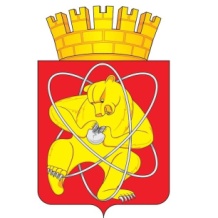 Муниципальное образование «Закрытое административно – территориальное образование  Железногорск Красноярского края»АДМИНИСТРАЦИЯ ЗАТО г. ЖЕЛЕЗНОГОРСКПОСТАНОВЛЕНИЕ28.12.2015			                                                                                            2187г. ЖелезногорскОб отмене постановлений Администрации ЗАТО г. Железногорск В соответствии с Федеральным законом от 27.07.2010 № 210-ФЗ «Об организации предоставления государственных и муниципальных услуг», Федеральным законом от 06.10.2003 № 131-ФЗ «Об общих принципах организации местного самоуправления в Российской Федерации», руководствуясь Уставом ЗАТО Железногорск, постановлением Администрации ЗАТО г.Железногорск от 11.10.2010 № 1580 «Об утверждении Порядка разработки и утверждения административных регламентов предоставления муниципальных услуг»,ПОСТАНОВЛЯЮ:1. Отменить следующие постановления Администрации ЗАТО 
г. Железногорск:- пункт 1 Постановления Администрации ЗАТО г. Железногорск от 19.11.2013 №1829 «Об утверждении административного регламента Администрации ЗАТО г. Железногорск по предоставлению муниципальной услуги «Библиотечное обслуживание населения и обеспечение сохранности библиотечного фонда»;- Постановление Администрации ЗАТО г. Железногорск от 28.01.2014 №178 «О внесении изменений в постановление Администрации ЗАТО г. Железногорск от 19.11.2013 № 1829 «Об утверждении административного регламента Администрации ЗАТО г. Железногорск по предоставлению муниципальной услуги «Библиотечное обслуживание населения и обеспечение сохранности библиотечного фонда»;- Постановление Администрации ЗАТО г. Железногорск от 19.11.2013 №1827 «Об утверждении административного регламента Администрации ЗАТО г. Железногорск по предоставлению муниципальной услуги «Предоставление доступа к справочно-поисковому аппарату и базам данных муниципальных библиотек»;- Постановление Администрации ЗАТО г. Железногорск от 29.01.2014 №204 «О внесении изменений в постановление Администрации ЗАТО г. Железногорск от 19.11.2013 № 1827 «Об утверждении административного регламента Администрации ЗАТО г. Железногорск по предоставлению муниципальной услуги  «Предоставление доступа к справочно-поисковому аппарату и базам данных муниципальных библиотек»;- Постановление Администрации ЗАТО г. Железногорск от 19.11.2013 №1833 «Об утверждении административного регламента Администрации ЗАТО г. Железногорск по предоставлению муниципальной услуги «Предоставление доступа к изданиям, переведенным в электронный вид, хранящимся в муниципальных библиотеках, в том числе к фонду редких книг, с учетом соблюдения требований законодательства Российской Федерации об авторских и смежных правах»;- Постановление Администрации ЗАТО г. Железногорск от 29.01.2014 №202 «О внесении изменений в постановление Администрации ЗАТО г. Железногорск от 19.11.2013 № 1833 «Об утверждении административного регламента Администрации ЗАТО г. Железногорск по предоставлению муниципальной услуги «Предоставление доступа к изданиям, переведенным в электронный вид, хранящимся в муниципальных библиотеках, в том числе к фонду редких книг, с учетом соблюдения требований законодательства Российской Федерации об авторских и смежных правах»;- пункт 1 Постановления Администрации ЗАТО г. Железногорск от 19.11.2013 №1830 «Об утверждении административного регламента Администрации ЗАТО г. Железногорск по предоставлению муниципальной услуги «Предоставление дополнительного образования детей в муниципальных образовательных учреждениях дополнительного образования детей в области культуры, расположенных на территории  ЗАТО Железногорск»;- Постановление Администрации ЗАТО г. Железногорск от 29.01.2014 №201 «О внесении изменений в постановление Администрации ЗАТО г. Железногорск от 19.11.2013 № 1830 «Об утверждении административного регламента Администрации ЗАТО г. Железногорск по предоставлению муниципальной услуги «Предоставление дополнительного образования детей в муниципальных образовательных учреждениях дополнительного образования детей в области культуры, расположенных на территории  ЗАТО Железногорск»;- пункт 1 Постановления Администрации ЗАТО г. Железногорск от 19.11.2013 №1831 «Об утверждении административного регламента Администрации ЗАТО г. Железногорск по предоставлению муниципальной услуги «Предоставление информации об образовательных программах и учебных планах, рабочих программах учебных курсов, предметов, дисциплин (модулей), годовых календарных учебных графиках муниципальных образовательных учреждений дополнительного образования детей в области культуры, расположенных на территории  ЗАТО Железногорск»;- Постановление Администрации ЗАТО г. Железногорск от 29.01.2014 №203 «О внесении изменений в постановление Администрации ЗАТО г. Железногорск от 19.11.2013 № 1831 «Об утверждении административного регламента Администрации ЗАТО г. Железногорск по предоставлению муниципальной услуги «Предоставление информации об образовательных программах и учебных планах, рабочих программах учебных курсов, предметов, дисциплин (модулей), годовых календарных учебных графиках муниципальных образовательных учреждений дополнительного образования детей в области культуры, расположенных на территории  ЗАТО Железногорск»;- пункт 1 Постановления Администрации ЗАТО г. Железногорск от 19.11.2013 №1834 «Об утверждении административного регламента Администрации ЗАТО г. Железногорск по предоставлению муниципальной услуги «Организация мероприятий исполнительcкого характера (в том числе концертных программ, бенефисов, творческих вечеров, спектаклей)»;- Постановление Администрации ЗАТО г. Железногорск от 28.01.2014 №179 «О внесении изменений в постановление Администрации ЗАТО г. Железногорск от 19.11.2013 № 1834 «Об утверждении административного регламента Администрации ЗАТО г. Железногорск по предоставлению муниципальной услуги «Организация мероприятий исполнительcкого характера (в том числе концертных программ, бенефисов, творческих вечеров, спектаклей)»;- Постановление Администрации ЗАТО г. Железногорск от 19.11.2013 №1835 «Об утверждении административного регламента Администрации ЗАТО г.Железногорск по предоставлению муниципальной услуги «Предоставление информации о времени и месте проведения театральных представлений, филармонических и эстрадных концертов и гастрольных мероприятий театров и филармоний, киносеансов, анонсы данных мероприятий»;- Постановление Администрации ЗАТО г. Железногорск от 29.01.2014 №207 «О внесении изменений в постановление Администрации ЗАТО г. Железногорск от 19.11.2013 № 1835 «Об утверждении административного регламента Администрации ЗАТО г. Железногорск по предоставлению муниципальной услуги «Предоставление информации о времени и месте проведения театральных представлений, филармонических и эстрадных концертов и гастрольных мероприятий театров и филармоний, киносеансов, анонсы данных мероприятий»;- Постановление Администрации ЗАТО г. Железногорск от 19.11.2013 №1837 «Об утверждении административного регламента Администрации ЗАТО г. Железногорск по предоставлению муниципальной услуги «Предоставление информации о проведении ярмарок, выставок народного творчества, ремесел»;- Постановление Администрации ЗАТО г. Железногорск от 29.01.2014 №206 «О внесении изменений в постановление Администрации ЗАТО г. Железногорск от 19.11.2013 № 1837 «Об утверждении административного регламента Администрации ЗАТО г. Железногорск по предоставлению муниципальной услуги «Предоставление информации о проведении ярмарок, выставок народного творчества, ремесел»;- пункт 1 Постановления Администрации ЗАТО г. Железногорск от 19.11.2013 №1836 «Об утверждении административного регламента Администрации ЗАТО г. Железногорск по предоставлению муниципальной услуги «Организация и проведение общегородских и массовых мероприятий в сфере культуры (в том числе городских праздников, народных гуляний, мероприятий, посвященных красным датам календаря, юбилейных городских событий)»;- Постановление Администрации ЗАТО г. Железногорск от 29.01.2014 №210 «О внесении изменений в постановление Администрации ЗАТО г. Железногорск от 19.11.2013 № 1836 «Об утверждении административного регламента Администрации ЗАТО г.Железногорск по предоставлению муниципальной услуги «Организация и проведение общегородских и массовых мероприятий в сфере культуры (в том числе городских праздников, народных гуляний, мероприятий, посвященных красным датам календаря, юбилейных городских событий);- Постановление Администрации ЗАТО г. Железногорск от 22.09.2014 №1710 «О внесении изменений в постановление Администрации ЗАТО г. Железногорск от 19.11.2013 № 1836 «Об утверждении административного регламента Администрации ЗАТО г. Железногорск по предоставлению муниципальной услуги «Организация и проведение общегородских и массовых мероприятий в сфере культуры (в том числе городских праздников, народных гуляний, мероприятий, посвященных красным датам  календаря, юбилейных городских событий)»;- пункт 1 Постановления Администрации ЗАТО г. Железногорск от 19.11.2013 № 1828 «Об утверждении административного регламента Администрации ЗАТО г. Железногорск по предоставлению муниципальной услуги «Предоставление доступа к музейным коллекциям (фондам)»;- Постановление Администрации ЗАТО г. Железногорск от 29.01.2014 №213 «О внесении изменений в постановление Администрации ЗАТО г. Железногорск от 19.11.2013 № 1828 «Об утверждении административного регламента Администрации ЗАТО г. Железногорск по предоставлению муниципальной услуги «Предоставление доступа к музейным коллекциям (фондам)»;- Постановление Администрации ЗАТО г. Железногорск от 19.11.2013 №1832 «Об утверждении административного регламента Администрации ЗАТО г. Железногорск по предоставлению муниципальной услуги «Запись на обзорные, тематические и интерактивные экскурсии»;- Постановление Администрации ЗАТО г. Железногорск от 29.01.2014 №211 «О внесении изменений в постановление Администрации ЗАТО г. Железногорск от 19.11.2013 № 1832 «Об утверждении административного регламента Администрации ЗАТО г. Железногорск по предоставлению муниципальной услуги «Запись на обзорные, тематические и интерактивные экскурсии»;- Постановление Администрации ЗАТО г. Железногорск от 24.02.2012 №356 «Об утверждении административного регламента Администрации ЗАТО г. Железногорск по предоставлению муниципальной услуги «Приобщение населения к культурным ценностям посредством театрального искусства (театрально-зрелищное обслуживание)»;- Постановление Администрации ЗАТО г. Железногорск от 18.04.2013 №631 «О внесении изменений в постановление Администрации ЗАТО г. Железногорск от 24.02.2012 №356 «Об утверждении административного регламента Администрации ЗАТО г. Железногорск по предоставлению муниципальной услуги «Приобщение населения к культурным ценностям посредством театрального искусства (театрально-зрелищное обслуживание)»;- Постановление Администрации ЗАТО г. Железногорск от 29.01.2014 №208 «О внесении изменений в постановление Администрации ЗАТО г. Железногорск от 24.02.2012 № 356 «Об утверждении административного регламента Администрации ЗАТО г. Железногорск по предоставлению муниципальной услуги «Приобщение населения к культурным ценностям посредством театрального искусства (театрально-зрелищное обслуживание)»;- Постановление Администрации ЗАТО г. Железногорск от 24.02.2012 №354 «Об утверждении административного регламента Администрации ЗАТО г. Железногорск по предоставлению муниципальной услуги «Организация культурно-досуговых мероприятий на базе парка культуры и отдыха»;- Постановление Администрации ЗАТО г. Железногорск от 17.04.2013 №619 «О внесении изменений в постановление Администрации ЗАТО г. Железногорск от 24.02.2012 №354 «Об утверждении административного регламента Администрации ЗАТО г. Железногорск по предоставлению муниципальной услуги «Организация культурно-досуговых мероприятий на базе парка культуры и отдыха»;- Постановление Администрации ЗАТО г. Железногорск от 29.01.2014 №212 «О внесении изменений в постановление Администрации ЗАТО г. Железногорск от 24.02.2012 № 354 «Об утверждении административного регламента Администрации ЗАТО г. Железногорск по предоставлению муниципальной услуги «Организация культурно-досуговых мероприятий на базе парка культуры и отдыха»;- Постановление Администрации ЗАТО г. Железногорск от 24.02.2012 №351 «Об утверждении административного регламента Администрации ЗАТО г. Железногорск по предоставлению муниципальной услуги «Обеспечение развития творческого потенциала населения (организация работы клубных формирований)»;- Постановление Администрации ЗАТО г. Железногорск от 12.04.2013 №580 «О внесении изменений в постановление Администрации ЗАТО г. Железногорск от 24.02.2012 №351 «Об утверждении административного регламента Администрации ЗАТО г. Железногорск по предоставлению муниципальной услуги «Обеспечение развития творческого потенциала населения (организация работы клубных формирований)»;- Постановление Администрации ЗАТО г. Железногорск от 29.01.2014 №209 «О внесении изменений в постановление Администрации ЗАТО г. Железногорск от 24.02.2012 № 351 «Об утверждении административного регламента Администрации ЗАТО г. Железногорск по предоставлению муниципальной услуги «Обеспечение развития творческого потенциала населения (организация работы клубных формирований)»;- Постановление Администрации ЗАТО г. Железногорск от 24.02.2012 №355 «Об утверждении административного регламента Администрации ЗАТО г. Железногорск по предоставлению муниципальной услуги «Демонстрация коллекций домашних и диких животных, птиц и прочих видов фауны»;- Постановление Администрации ЗАТО г. Железногорск от 17.04.2013 №616 «О внесении изменений в постановление Администрации ЗАТО г. Железногорск от 24.02.2012 №355 «Об утверждении административного регламента Администрации ЗАТО г. Железногорск по предоставлению муниципальной услуги «Демонстрация коллекций домашних и диких животных, птиц и прочих видов фауны»;- Постановление Администрации ЗАТО г. Железногорск от 28.01.2014 №177 «О внесении изменений в постановление Администрации ЗАТО г. Железногорск от 24.02.2012 № 355 «Об утверждении административного регламента Администрации ЗАТО г. Железногорск по предоставлению муниципальной услуги «Демонстрация коллекций домашних и диких животных, птиц и прочих видов фауны».2. Управлению делами Администрации ЗАТО г. Железногорск (Л.В. Машенцева) довести настоящее постановление до сведения населения через газету «Город и горожане».3. Отделу общественных связей Администрации ЗАТО г. Железногорск  (И.С. Пикалова) разместить настоящее постановление на официальном сайте муниципального образования «Закрытое административно-территориальное образование Железногорск Красноярского края» в информационно-телекоммуникационной сети «Интернет».4. Контроль над исполнением  настоящего  постановления возложить на заместителя Главы администрации ЗАТО г. Железногорск по социальным вопросам В.Ю. Фомаиди.5. Настоящее постановление  вступает  в силу после его официального опубликования и применяется к правоотношениям, возникшим с 01.01.2016.Глава администрации		                                                             С.Е. Пешков